Дистанционное задание для учащихсяФИО педагога: Коршунова О.Н.Программа: Детский медиацентр Объединение: 1БОДата занятия по рабочей программе: 7.04.2020                                                                                                                              Тема занятия: Крупность плана.Задание: Посмотреть на кадры. Сравнить. Назвать, где общий план, средний, средний-поясной, крупный, деталь. Ответ оформить в таблице. 12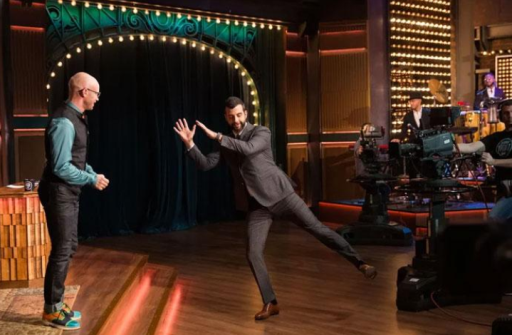 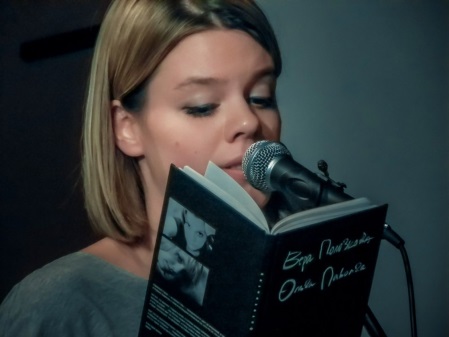 345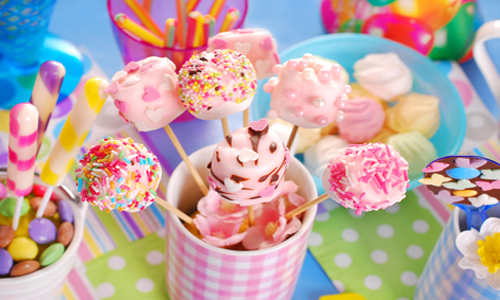 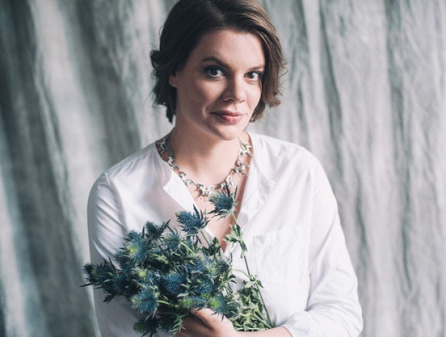 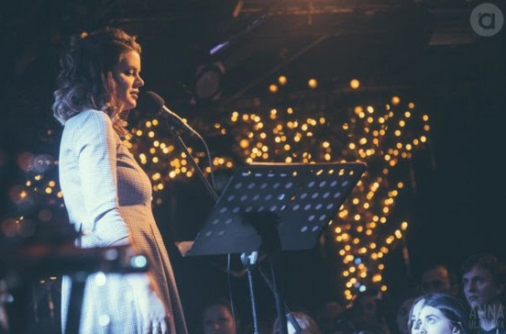 образец таблицы:Порядок выполнения: Внимательно посмотреть на кадры;Сравнить изображения;Определить крупность плана в каждом кадре;Заполнить таблицу по образцу;Отправьте документ с заданием любым удобным способом: в мессенджеры Viber/WhatsApp/telegram, в социальной сети Вконтакте или на почту trof_trofimova@mail.ru).Результат сдать педагогу: не позднее 11.04.2020Планобщийсреднийсредний-пояснойкрупныйдетальНомер кадра